Отделение Пенсионного фонда Российской Федерации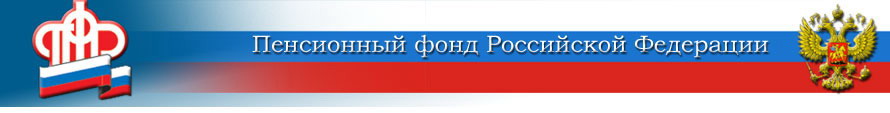 по Курской области____________________________________________________________________        305000 г. Курск,                                                                           телефон: (4712) 51–20–05 доб. 1201         ул. К.Зеленко, 5.                                                                          e-mail: infosmi@056.pfr.gov.ru	Как узнать о статусе заявления по мерам соцподдержки, переданным в ПФР из соцзащиты          С 1 января 2022 года Отделение ПФР по Курской области представляет жителям региона ряд выплат, компенсаций и пособий, которые прежде назначали и выплачивали органы социальной защиты. Ранее назначенные пособия граждане продолжат получать в прежнем режиме и на указанные ранее реквизиты. Обращаться для переоформления или продления выплаты никуда не нужно. Если же выплаты еще не назначены, и право на их получение возникло, начиная с 2022 года, обратиться с заявлением можно в клиентские службы Пенсионного фонда или  в многофункциональные центры «Мои документы». Узнать статус поданного Вами заявления можно через ЕКЦ  (Единый контакт-центр) по номеру 8-800-6-000-000 или по справочному телефону Отделения ПФР по Курской области 8-800-600-06-52 с 9.00 до 18.00 часов. Напомним, речь идет о мерах поддержки, которые получают 5 категории граждан: неработающим гражданам, имеющим детей; лицам, подвергшимся воздействию радиации; реабилитированным лицам; инвалидам (детям-инвалидам), имеющим транспортные средства по медицинским показаниям; военнослужащим и членам их семей, пенсионное обеспечение которых осуществляет ПФР.Узнать подробнее о мерах социальной поддержки, которые переданы в Пенсионный фонд из органов социальной защиты можно в специально созданном разделе на официальном сайте ПФР: https://pfr.gov.ru/grazhdanam/mery_podderzhki. 